Fertigungsplan Befestigungsleiste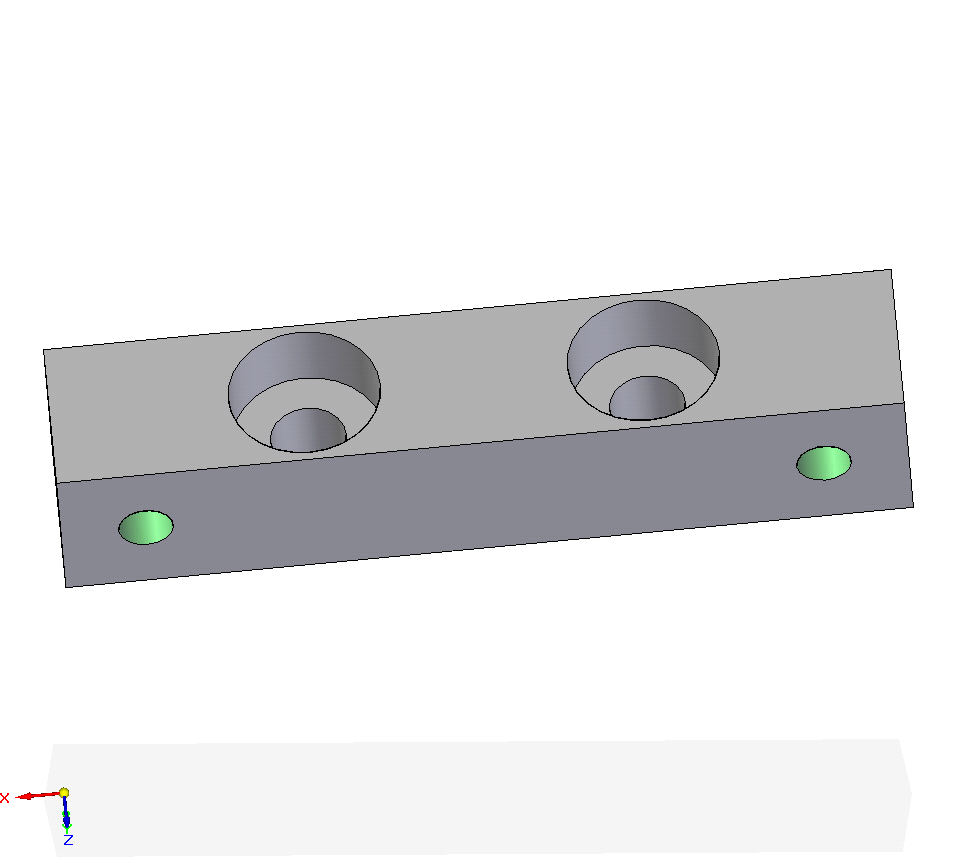 Befestigungsleiste 1Rohteil prüfen und entgratenEine Seite plandrehenZweite Seite auf Länge 50 mm plandrehenAlle Gewindebohrungen und Flachsenkung anreißen und körnenGewindebohrungen M4 mit Ø 3,2 mm bohren ( 2200 U/min )Senkung Ø 4,4 von beiden Seiten ansenken ( 350 U/min )M4 Gewinde schneidenGewindebohrer mit einem Ring, zwei Ringen und keinem Ring nutzenGewindebohrer senkrecht ansetzenBohrung Ø 5,5 mm bohren ( 1440 U/min )Flachsenkung bohren ( 350 U/min )Alles entgraten